Acompanhamento de aprendizagem3º ano | 2º bimestreAvaliação1. Quando os portugueses chegaram ao território que seria o Brasil, quem eles encontraram? Assinale com um X a resposta correta.(   ) Europeus.(   ) Povos indígenas.(   ) Africanos escravizados.2. Qual é o nome da árvore cuja tinta era usada para tingir tecido que deu nome ao nosso país?__________________________________________________________________________________________________________________________________________________________________________________________________________________3. O Brasil era chamado de colônia pelos portugueses. Assinale qual era o nome dado a Portugal.(   ) Metrópole.(   ) Patrimônio.(   ) Sede.(   ) País.4. Marque com um X dois alimentos que eram cultivados pelos povos indígenas originários.(   ) Mandioca.(   ) Trigo.(   ) Milho.(   ) Cana-de-açúcar.5. Assinale as palavras que têm origem nas línguas indígenas:(   ) Jabuti.(   ) Carro.(   ) Bicicleta. (   ) Urubu.6. Onde se instalaram as primeiras vilas no Brasil? Justifique sua resposta.________________________________________________________________________________________________________________________________________________________________________________________________________________________________________________________________________________________7. Faça um desenho representando como você imagina o encontro entre portugueses e indígenas.8. Circule a imagem que representa um bandeirante e responda:Quem eram os bandeirantes? 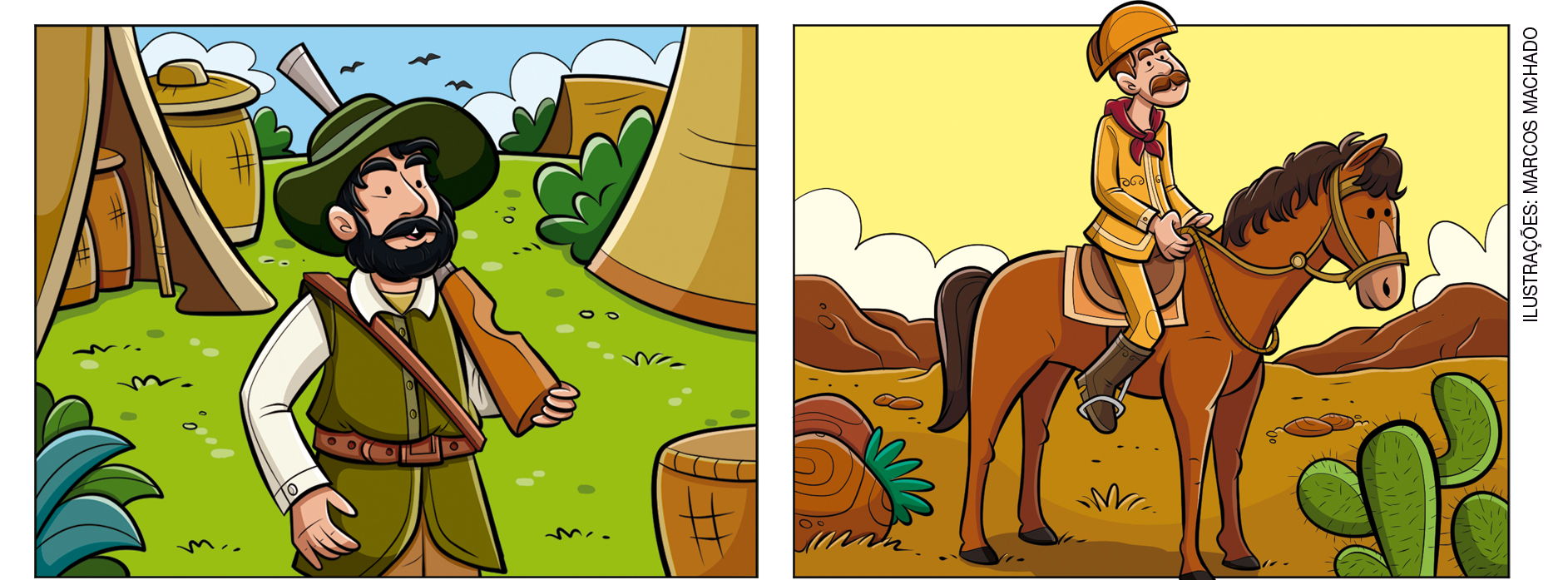 __________________________________________________________________________________________________________________________________________________________________________________________________________________9. Responda o que se pede.a) Quem eram os vaqueiros?__________________________________________________________________________________________________________________________________________________________________________________________________________________b) Quem eram os tropeiros?__________________________________________________________________________________________________________________________________________________________________________________________________________________10. O que eram os locais de pouso?__________________________________________________________________________________________________________________________________________________________________________________________________________________11. Marque V para as afirmativas verdadeiras e F para as falsas.(   ) As bandeiras eram organizadas pelos indígenas.(   ) Os indígenas foram escravizados e trabalhavam para os colonos.(   ) Os vaqueiros transportavam mercadorias para o interior do Brasil.(   ) O tropeiro transportava mercadorias por longas distâncias.12. O que é um patrimônio histórico? Assinale com um X a resposta correta.(   ) Um lugar ou uma construção que foi preservado do passado e é importante para a história da comunidade.(   ) Uma construção antiga que precisa ser demolida.(   ) O lugar em que as pessoas faziam comércio.13. Assinale com um X a imagem que representa um patrimônio histórico natural: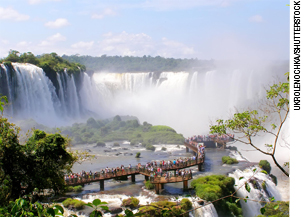 Vista aérea das Cataratas do Iguaçu, Foz de Iguaçu, estado do Paraná, 2016.(   )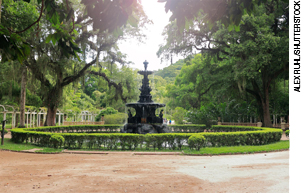 Fonte do Jardim Botânico, Rio de Janeiro, estado do Rio de Janeiro, 2016.(   )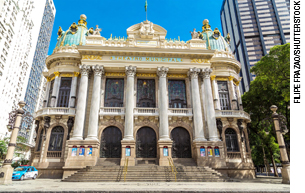 Fachada do Teatro Municipal, Rio de Janeiro, estado do Rio de Janeiro, c. 2014.(   )14. Cite um exemplo dePatrimônio material____________________________________________________________________________________________________________________________________________Patrimônio imaterial____________________________________________________________________________________________________________________________________________15. Devemos nos preocupar em preservar os povos indígenas e suas tradições? Justifique sua resposta.__________________________________________________________________________________________________________________________________________________________________________________________________________________NOME:______________________________________________________________TURMA: _____________________________________________________________DATA: _______________________________________________________________